Праздничная дата – 1 сентября имеет свою историю. 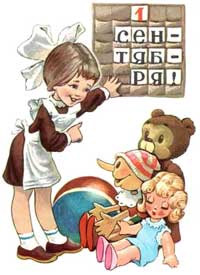 В России День знаний по традиции отмечается 1 сентября. Официально этот праздник был учрежден Верховным Советом СССР 1 сентября 1984 года. 1 сентября празднуют школьники и студенты, в этот день у них начинается новый учебный год.В древней Иудее 1 сентября отмечался как праздник жатвы и мы доподлинно знаем из Евангелия, что в сей день Спаситель впервые обратился к народу с проповедью. В этот же день в 312 году император Константин, восприняв христианство от матери Елены, разбил своего противника Мавксентия, осеняя войско знаменем, на котором был изображен крест. После победы Христова Церковь перестала преследоваться и начала свое победное шествие по Византийской империи.На Руси с начала сентября православные встретили его пением тропаря на новолетие, строка из которого вынесена в эпиграф, а в конце 1669 года Петр 1 издал указ о праздновании Нового года с 1 января и введении летоисчисления на западный образец - от Рождества Христова.Сейчас 1 сентября - это праздничный день для всех школьников, студентов и их родителей. Мы поздравляем вас с этим замечательным днем и желаем вам вспомнить о самом важном: о мудрости в жизни. Пусть в жизни вас и ваших детей всегда будет место знанию мудрости, которые помогают справляться с житейскими неурядицами. 